古希腊、古罗马高考不同角度考察分析                                      陕西\闫亚宁1：从当时的社会现象入手考察雅典民主改革的社会效果（2018·新课标全国Ⅲ卷高考·32）公元前5世纪，雅典公民获得更多表达自己想法的机会，公民的成功“依赖于在大型公共集会上谈话、论辩与说服的能力”。据此可知，在当时雅典(　　)A．公民必须能言善辩          	B．参政议政十分活跃C．民主政治出现危机    	        D．内乱引发思想纷争（2017·新课标全国Ⅱ卷高考·32）在梭伦改革之后的雅典，有的执政官是未经正当选举上台的，被称为僭主。他们一般出身贵族，政绩斐然，重视平民利益，但最终受到流放等惩罚。这种现象表明，在当时的雅典(　　)A．贵族垄断国家政权                 B．政治生活缺乏法制基础C．平民没有政治权利                 D．民主政治已是人心所向（2016·新课标全国Ⅱ卷高考·32）公元前5世纪剧作家阿里斯托芬提到，雅典政府有时让行使警察职能的公共奴隶，用染成红色的绳子驱使公民去参加公民大会。若有人因此在衣服上留下红色痕迹，他将被处以罚款。这反映出在当时的雅典(　　)A．公民大会形同虚设                 B．民众失去政治热情C．参政是公民的义务                 D．政府丧失民众信任2：从当时的社会现象入手考察雅典民主制弊端（未考）（2016·江苏高考·14）雅典将领阿里斯蒂德被公民大会陶片放逐后，仅过了两年多就被召回，因为波斯大军入侵，需要他参与作战。打败波斯后，他得以重新任职，而指挥战争获得胜利的功臣地米斯托克利却被陶片放逐。由此可见(　　)    A．多数人的意愿未必代表公平正义     B．陶片放逐法是对将领去留的表决    C．直接民主导致了雅典的派系纷争     D．主权在民容易导致城邦内部混乱（2015·安徽高考·19）亚里士多德认为：“当一人或若干人所组成的一个团体，势力增长得过大，以至于凌驾整个公民团体，……这样的特殊地位常常造成君主专制政治或门阀寡头政治。为此，若干城邦，例如阿尔咯斯和雅典，制订了陶片放逐的政策。但，容许这种特殊人物产生以后方才加以补救总不能算是一个良好的政策。”这表明(　　)A．公民团体渴望社会地位平等	B．防止集权政治应当未雨绸缪C．雅典民主容易导致政治动乱	D．特权阶层是城邦制必然产物3：以“当时”作为结尾提问考察雅典社会（2018·新课标全国Ⅲ卷高考·32）公元前5世纪，雅典公民获得更多表达自己想法的机会，公民的成功“依赖于在大型公共集会上谈话、论辩与说服的能力”。据此可知，在当时雅典(　　)A．公民必须能言善辩          	B．参政议政十分活跃C．民主政治出现危机    	        D．内乱引发思想纷争（2017·新课标全国Ⅱ卷高考·32）在梭伦改革之后的雅典，有的执政官是未经正当选举上台的，被称为僭主。他们一般出身贵族，政绩斐然，重视平民利益，但最终受到流放等惩罚。这种现象表明，在当时的雅典(　　)A．贵族垄断国家政权                 B．政治生活缺乏法制基础C．平民没有政治权利                 D．民主政治已是人心所向4：从罗马法在罗马结束后的“出现”考察罗马法的影响（2016·新课标全国Ⅰ卷高考·32）德国文学家歌德说，罗马法“如同一只潜入水下的鸭子，虽然一次次将自己隐藏于波光水影之下，但却从来没有消失，而且总是一次次抖擞精神地重新出现”。对此的正确理解应是，罗马法(　　)A．是近代欧洲大陆国家法律的基础     B．为欧洲近代社会确立了行为规范C．所维护的民主制度历史影响深远     D．不断地改变了欧洲历史发展方向5：从法律事件入手来考察罗马法特点（形式化、程序繁琐）（2012·全国课标卷·34）古罗马法学家盖尤斯记述过一个案例：有人砍伐了邻居家的葡萄树，被告上法庭，原告虽提供了确凿证据，却输掉了官司。原因是原告在法庭辩论中把“葡萄树”说成了“葡萄”而《十二铜表法》只规定了 非法砍伐他人“树木”应处以罚金。该案例说明当时在罗马(　　)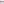 A．不重视私有财产的保护             B．法律具有形式主义特征C．审判程序缺乏公正性               D．审判结果取决于对法律的解释6：从“贵族丧失法律解释、制定、地位下降”等词语作为错误选项考察《十二铜表法》7：从罗马帝国社会矛盾入手考察“万民法”产生的原因（未考）（2014·全国新课标卷Ⅱ高考·32）罗马共和国早期，当罗马遭受外族进攻时，平民曾多次将自己组织的队伍撤离罗马，拒绝作战，迫使贵族在政治上做出让步。《十二铜表法》的制定就是这种斗争的成果之一。可见当时(　　)A．贵族逐步丧失制定法律的主导地位   B．平民采取有效方式争取自身权益C．贵族让步在法制发展中起决定作用   D．平面与贵族的政治诉求日趋一致8：从法律的应运上入手考察“法律至上、法律传统根深蒂固”（未考）（2014·广东高考·19）公元6世纪东罗马帝国皇帝钦定的法学教科书中说：“皇帝的决定也具有法律效力，因为根据赋予他权力的王权法，人民把他们的全部权威和权力移转给他。”这说明(　　)   A．《社会契约论》影响深远            B．王权法丧失了法律效力   C．古罗马皇帝崇尚“君权神授”       	D．古罗马有重视法律的传统9：从历史传承、文化传承入手考察“人文主义”的源头（2017·新课标全国Ⅰ卷高考·32）在公元前9至前8世纪广为流传的希腊神话中，诸神的形象和性情与人相似，不仅具有人的七情六欲，而且还争权夺利，没有一个是全知全能和完美无缺的。这反映了在古代雅典(　　)A．宗教信仰意识淡薄                 B．人文思想根植于传统文化C．理性占据主导地位                 D．神话的影响随民主进程而削弱（2016·新课标全国Ⅲ卷高考·32）古希腊悲剧《被缚的普罗米修斯》讲述的是，普罗米修斯为人类盗取火种而遭到主神宙斯严厉惩罚的故事，剧中借普罗米修斯之口说：“说句老实话，我憎恨所有的神。”该剧深受雅典人的喜爱。这反映出当时雅典人(　　)A．宗教意识淡薄                     B．反对神灵崇拜C．注重物质生活                     D．强调人的价值